TEHNISKĀ SPECIFIKĀCIJA/ TECHNICAL SPECIFICATION Nr. TS 1301.009 v1 "Brīdinājuma norāde", plastmasas lenta robežvietas izveidošanai GVL balstā, ārtipa/ “Warning indication”, plastic ribbon for creating border point in overhead line pole, outoorNr./ NoApraksts/ DescriptionMinimālā tehniskā prasība/ Minimum technical requirementPiedāvātās preces konkrētais tehniskais apraksts/ Specific technical description of offered productAvots/ SourcePiezīmes/ RemarksVispārīgā informācija. General informationRažotājs (nosaukums, atrašanās vieta)/ Manufacturer (name and location)Norādīt informāciju/ Specify1301.009  "Brīdinājuma norāde", plastmasas lenta robežvietas izveidošanai GVL balstā,  H=50mm/ “Warning indication”, plastic ribbon for creating border point in overhead line poleTipa apzīmējums/ Type reference Tehniskai izvērtēšanai parauga piegādes laiks (pēc pieprasījuma)/ Delivery time for sample technical check (on request), working days15 darba dienas/ 15 working daysStandarti/ StandardsAtbilstība standartam  ISO 1183-1:2019  Plastmasas. Neporainu plastmasu blīvuma noteikšanas metodes/ Conformity to ISO 1183-1:2019). Plastics –Methods for determining the density of non-ceccular plastics.Atbilst/ ConfirmAtbilstība standartam   ISO  9001. Kvalitātes pārvaldības sistēmas prasības. (izejmateriālam)/ Conformity to ISO 9001. Quality management systems – Requirements. (raw materials)Atbilst/ ConfirmAtbilstība standartam   ISO 178:2019  Plastmasas. Lieces īpašību noteikšana/ Conformity to ISO 178:2019 Plastics – Determination of flexural propertiesAtbilst/ ConfirmVides nosacījumi/ Environmental conditionsDarba vides temperatūra/ operating ambient temperature; °C-35 / +40Maksimālais Saules starojums stundas laikā uz  horizontāli orientētām virsmas, skaidrā laikā, jūlija mēnesī tiešā; summārā;  MJ/m²/ Maximum solar radiation during an hour on a horizontally oriented surface in clear weather conditions, in the month of July direct; overall; MJ/m²2.63; 3.06Tehniskā informācija/ Technical informationBiezums, mm / Thickness, mm≥ 2.0 Platums, mm/ Width, mm50Vienas 50 mm plaknes fona krāsa: Dzeltens  RAL 1003/ One 50mm plane background colour: yellow RAL 1003Jā/ YesPamatnes materiāls plastikāts/ Base material plasticJā/ YesMateriāla blīvums, g/cm³/ Density of material, g/cm³1.4-1.46Materiāla elastība pēc ISO 178:2019 (produktu var piestiprināt pie izliektas virsmas, virsmas ar rādiusu d > 100mm. Papildus -materiālam nepārlūstot ir jāiztur vairāk par 5 locījumiem 270º)/ Flexibility of material according to ISO 178:2019 (producēt can be attached to cranked surface, surface d>100mm. Additional – material should not brake when folded more than 5 times in 270º)Norādīt/ SpecifyIzturīgs pret ķimikālijām (koksnes konservantu Koppers.eu celcure C4 vai analogu)/ Resistant to chemicls (wood preservative Koppers.eu celcure C4 or analog)Jā/ YesMateriāla īpašības pieļauj tā griešanu ar šķērēm un piestiprināšanu pie koka balsta izmantojot naglas/ Material properties allow it to be cutted with scissors and attachment to wooden pole using nailsJā/ YesProdukts identificējams ar izgatavošanas gadu/ Product is identified by manufacturing yearNorādīt/SpecifyIespējamā krāsu izmaiņa  Produktam, ekspluatācijas laikā - 2 gados – 0%; 5 gados <10%/ Possible colour change for producēt during operation time in 2 years 0%, in 5 years <10%Jā/ YesInformatīvs attēls: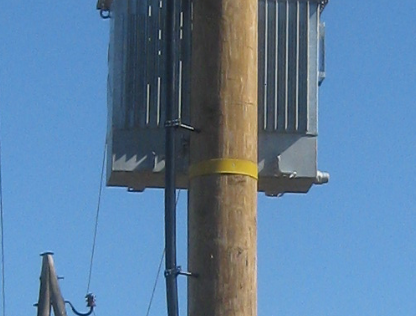 Atbilst/ Confirm